Week 18 Year 2	Monday 20th July 2020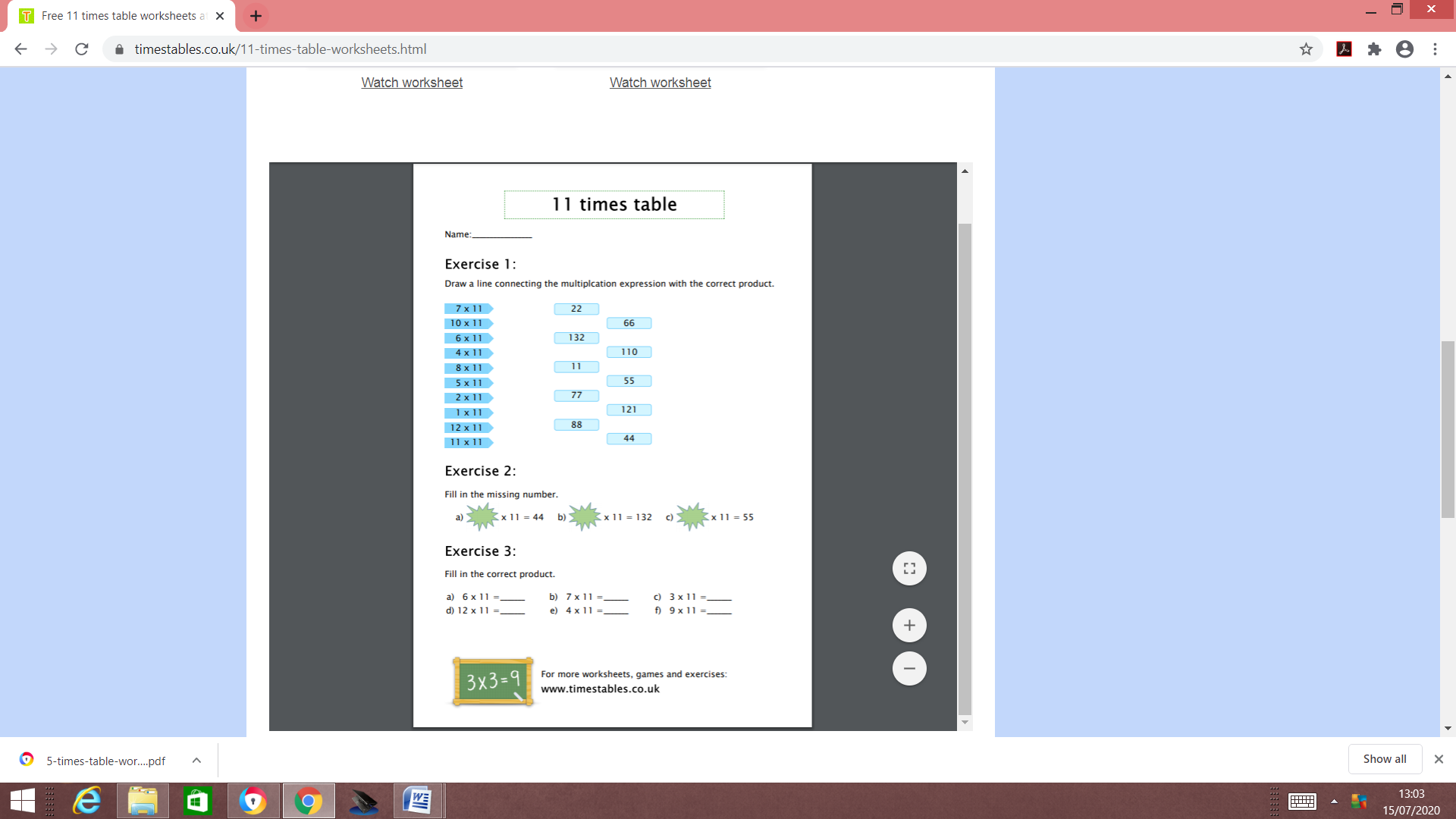 Week 20 Year 2 Tuesday 21st July  2020L.O: To solve problems including x and /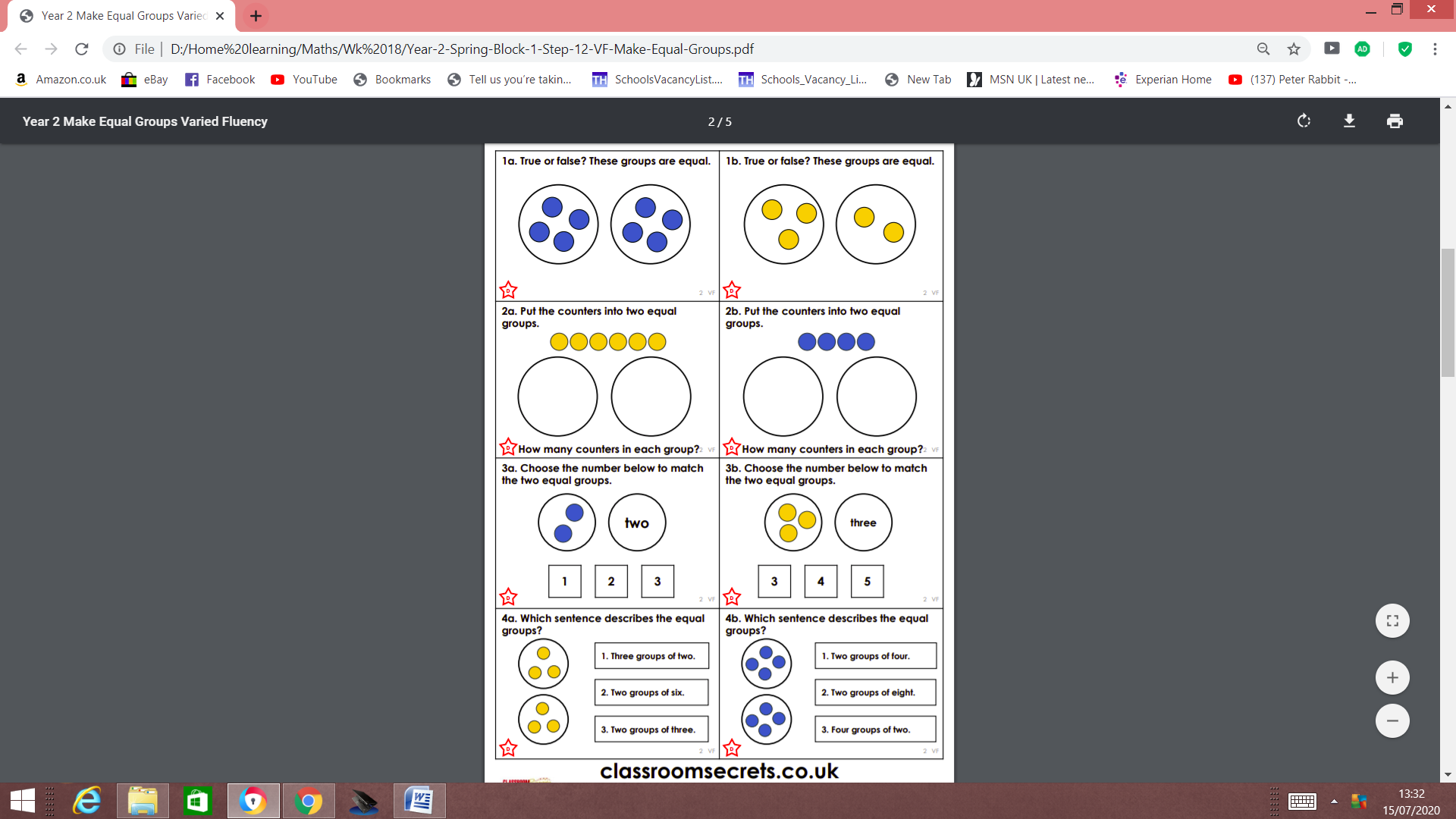 Challenge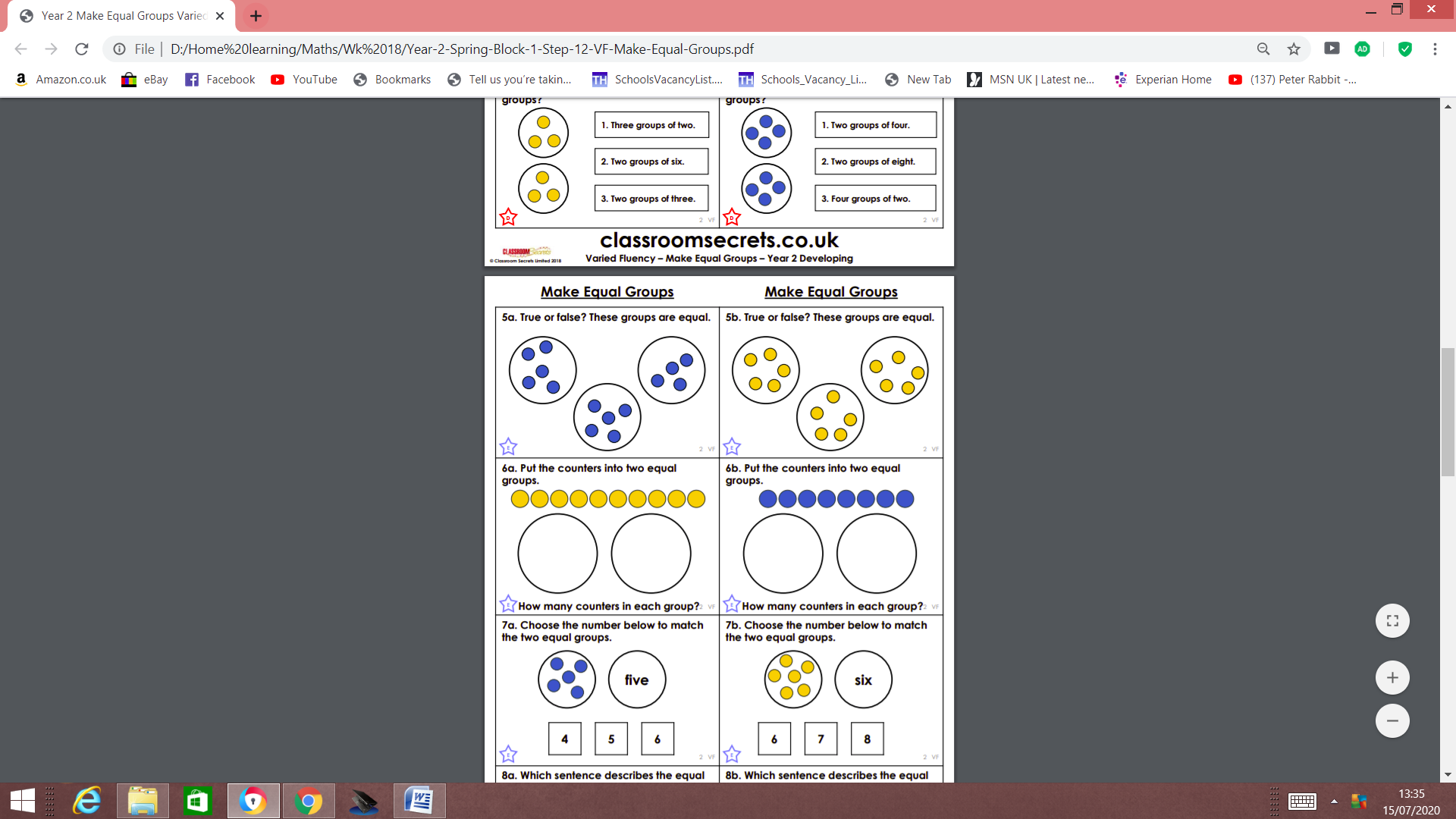 Week 18 Year 2 	Wednesday 22nd July 2020L.O: To solve problems 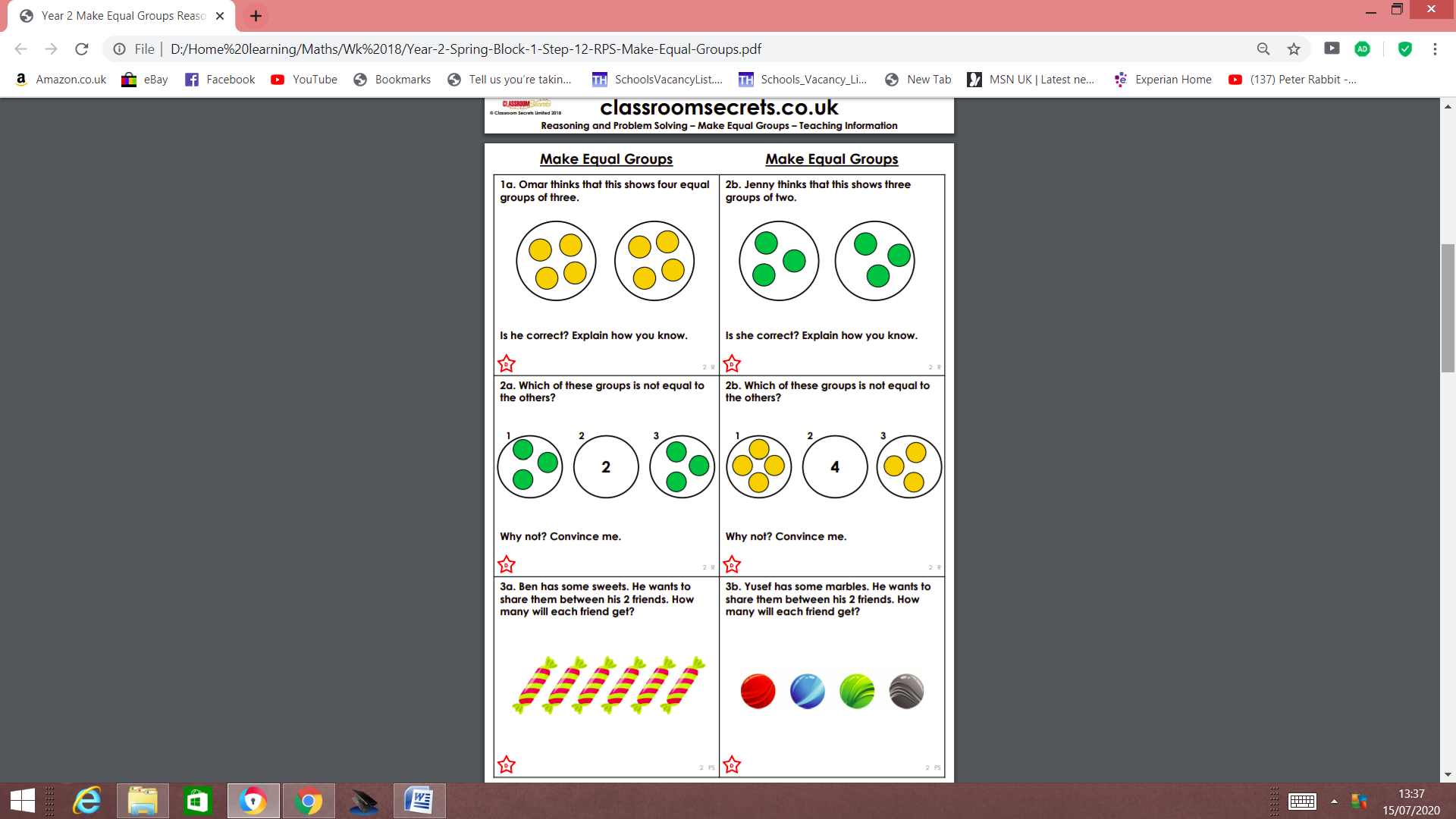 Challenge: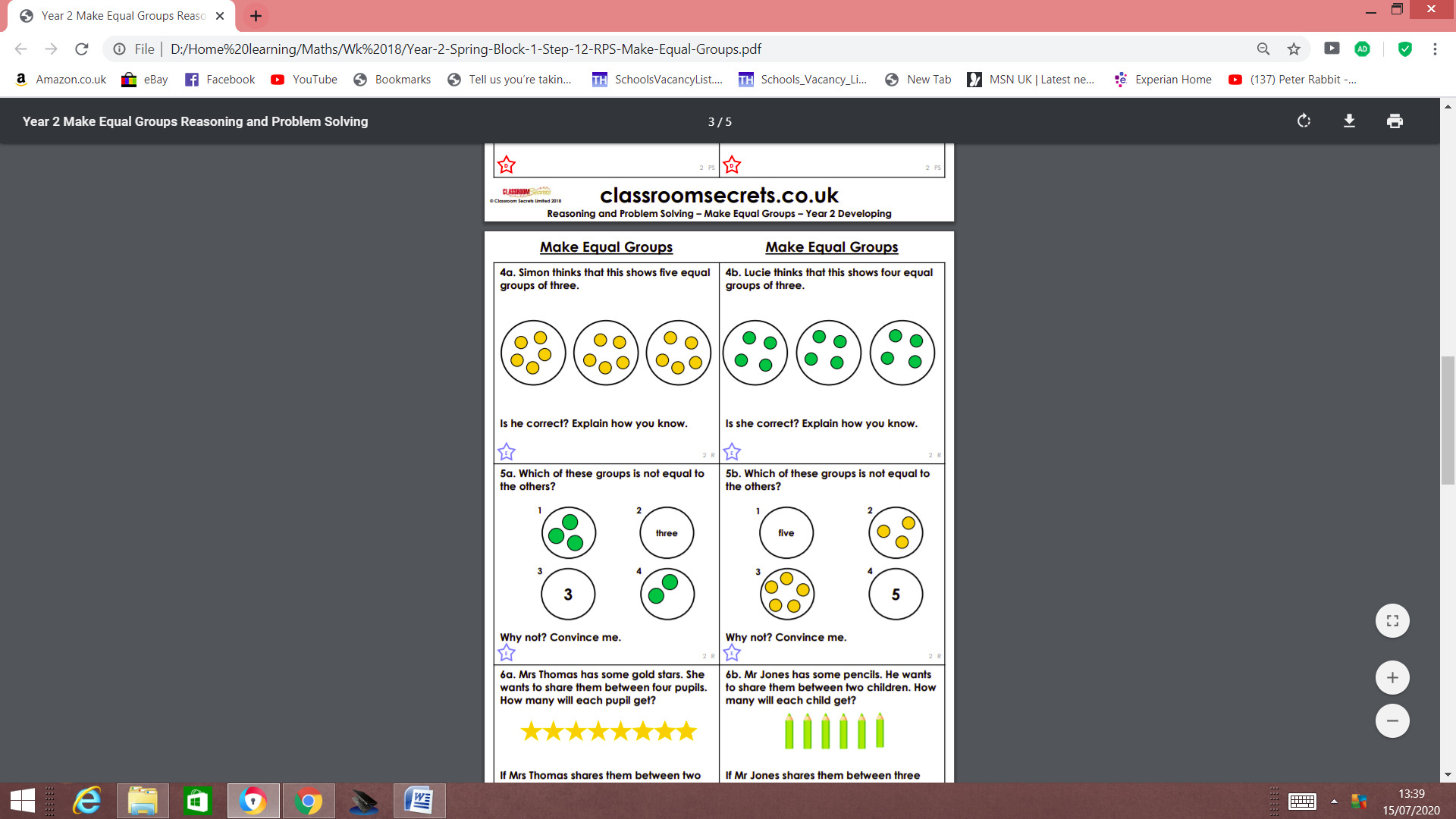 Week 18 Year 2 Thursday 23rd July 2020L.O: To solve problems including x and /Challenge:Week 18 Year 2 	Friday 24th July 2020L.O: To solve problems Challenge:Explain your answer as best as you can.